УТВЕРЖДЕНО приказом Министерства природных ресурсов, лесного хозяйства и экологии Пермского края от 20.03.2019 № СЭД-30-01-02-328ПОЛОЖЕНИЕо	государственном природном биологическом заказнике Пермского   края «Березниковский»I. Общие положенияНастоящее Положение разработано в соответствии с Законом Пермского края от 04 декабря 2015 г. № 565-ПК «Об особо охраняемых природных территориях Пермского края», постановлением Правительства Пермского края от 28 декабря 2017 г. № 1091-п «Об утверждении режима особой охраны государственных природных биологических заказников Пермского края».Государственный природный биологический заказник Пермского края «Березниковский» (далее - заказник) учрежден решением исполнительного комитета Пермского областного Совета депутатов трудящихся от 16 июня 1961 г. № 336 «Об организации охотничьих заказников».Заказник образован без ограничения срока действия, без изъятия земельных участков у собственников, землевладельцев, землепользователей и арендаторов.Территория заказника является особо охраняемой природной территорией регионального значения, имеет профиль биологический (зоологический).Заказник находится в ведении Министерства природных ресурсов, лесного хозяйства и экологии Пермского края.Управление функционированием и охрану заказника обеспечивает Государственное казенное учреждение Пермского края «Пермохота» (далее - Учреждение) в соответствии с Положением об Учреждении..7. Государственный надзор в области охраны и использования особо охраняемых природных территорий регионального значения осуществляется Министерством и Учреждением.Заказник расположен на территории Березниковского городского округа Пермского края в 18 км к юго-западу от г. Березники.Общая площадь территории заказника составляет 20,00 тыс. га.Границы заказника:восточная: от устья р. Ситовка по ее левому берегу вверх по течению до восточной грани кв. 121 Березниковского участкового лесничества (Таманское) Березниковского лесничества, далее по восточным граням кварталов 121, 125, 133 указанного лесничества; восточным граням кварталов 138, 166, 200 Романовского участкового лесничества (Романовское) Березниковского лесничества; восточным граням кварталов 4, 12, 29 Вогульского лесничества до юго-восточного угла кв.29 указанного лесничества;южная: от юго-восточного угла кв.29 Романовского участкового лесничества (Вогульское) Березниковского лесничества по южным граням кварталов 29, 28, 27, 26 указанного лесничества; южным граням кварталов 205, 204, 203, 202, 201, 200, 199 Березниковского участкового лесничества (Таманское) Березниковского лесничества до берега Сыньвенского залива;западная и северная: от южной границы грани кв.199 Таманского лесничества по берегу Сыньвенского залива (грани кварталов 198, 187, 197, 196 Таманского лесничества) до р. Кама, далее по правому берегу р. Кама вверх по течению (грани кварталов 182, 168, 154, 142, 143, 134, 135, 136, 137, 138, 126, 127, 128, 129, 122, 123, 119 Таманского лесничества) до устья р. Ситовка.Сведения о границах заказника включены в Единый государственный реестр недвижимости как зоны с особыми условиями использования территорий (№ 59.37.2.284).Границы и особенности режима особой охраны заказника учитываются при разработке территориальных комплексных схем, схем землеустройства районной планировки, лесохозяйственных регламентов и проведении лесоустройства.Границы заказника обозначается на местности специальными информационными знаками (аншлагами, картосхемами).Цели и задачи заказникаЗаказник образован в целях:сохранения и восстановления численности охотничьих ресурсов;поддержания численности охотничьих ресурсов на оптимальном (научно обоснованном) уровне;поддержания экологического баланса на территории Пермского края.Основными задачами заказника являются:поддержание целостности естественных сообществ, сохранение и воспроизводство охотничьих ресурсов;сохранение среды обитания и путей миграции охотничьих животных;проведение научных исследований;экологическое просвещение.Характеристика природных комплексов и природных объектов заказникаЗаказник расположен в Чердынско-Гайнско-Соликамском районе песчаных и супесчаных подзолистых, дерново-подзолистых и торфяно-болотных почв на 1 надпойменной террасе левобережной части Камского водохранилища. Рельеф равнинный, местами пересеченный. Гидрологическая сеть представлена реками Ивановка, Позь, небольшими ручьями и озером Мезень.Заказник расположен в ботанико-географическом районе южнотаежных Камско-Печерско-Западноуральских пихтово-еловых лесов с преобладанием осиновых и березовых лесов на месте южнотаежных темнохвойных лесов. Растительность разнообразна: различные типы сосновых, пихтово-еловых, смешанных мелколиственно-хвойных лесов и березняков. Преобладают сосняки. На сопредельных с Камой и озером территориях обычны злаковые, разнотравные луговые и прибрежно-водные группировки, довольно много болот низинного или переходного типа.На территории заказника обитает более 140 видов наземных позвоночных. Из охотничьих ресурсов на территории заказника обычны лось, заяц-беляк, белка, куница, медведь, норка, глухарь, тетерев, рябчик, лисица, рысь. Ряд видов позвоночных занесен в Красные книги Российской Федерации и Пермского края: орлан-белохвост, беркут, скопа, филин, белая куропатка, большой кроншнеп и другие.Особая научная и природоохранная ценность заказника обусловлены необходимостью охраны охотничьих ресурсов, сохранения природных комплексов, образующих среду их обитания.Режим особой охраны заказникаНа территории заказника запрещаются:все виды охоты, за исключением охоты в целях осуществления научно-исследовательской деятельности, образовательной деятельности, а также охоты в целях регулирования численности охотничьих ресурсов;натаска и нагонка собак;промышленное рыболовство;мелиоративные и ирригационные работы;взрывные работы;размещение, хранение и утилизация промышленных и бытовых отходов;захоронение радиоактивных веществ и ядохимикатов;применение ядохимикатов, химических средств защиты растений и стимуляторов роста;рубка лесных насаждений с 1 апреля до 1 июня;проезд и стоянка автомототранспортных средств граждан и юридических лиц вне дорог общего пользования, за исключением граждан и юридических лиц, чье пребывание в заказнике связано с производственной деятельностью и (или) являющихся землевладельцами, землепользователями и собственниками земель, расположенных в границах заказника, а также должностных лиц государственных органов и государственных учреждений при выполнении ими служебных обязанностей;промысловая заготовка грибов, ягод, лекарственных растений и недревесных лесных ресурсов;проведение сплошных рубок лесных насаждений в радиусе 300 м вокруг глухариных токов;проведение сплошных рубок лесных насаждений шириной 100 м по каждому берегу реки или водоема, заселенных бобрами;выпас и прогон скота в полосе водно-болотных угодий, а также в местах гнездования водоплавающей, болотной и боровой дичи с 15 апреля по 15 июня;любая деятельность, если она противоречит целям создания заказника или причиняет вред природным комплексам и их компонентам.Проведение рубок лесных насаждений в лесах, расположенных на землях лесного фонда и относящихся к категории защитных лесов «леса, расположенные на особо охраняемых природных территориях», разрешается с учетом требований статьи 103 Лесного кодекса Российской Федерации и особенностей использования, охраны, защиты, воспроизводства лесов, расположенных на особо охраняемых природных территориях, установленных уполномоченным федеральным органом исполнительной власти.Строительство, реконструкция и эксплуатация объектов, не связанных с созданием лесной инфраструктуры, на территории заказника осуществляются в соответствии с требованиями статьи 21 Лесного кодекса Российской Федерации.Действие пункта 4.1.3 не распространяется на акватории водных объектов, на которых до вступления в силу настоящего Постановления в соответствии с действующим законодательством сформированы рыбопромысловые участки для осуществления промышленного рыболовства.Собственники, владельцы и пользователи земельных участков, которые расположены в границах заказника, а также физические и юридические лица, осуществляющие деятельность на территории заказника, обязаны соблюдать установленный режим особой охраны и несутза его нарушение ответственность, установленную действующим законодательством.Разрешено:эксплуатация и реконструкция существующих объектов;геологическое изучение недр, не приводящее к нарушению почвенного и растительного покрова, среды обитания животных;разведка и добыча полезных ископаемых;санитарно-оздоровительные мероприятия, в том числе рубки погибших и поврежденных насаждений;заготовка пищевых лесных ресурсов и сбор лекарственных растений для собственных нужд;посещение территории в рекреационных, учебных и иных целях;любая деятельность, не наносящая вреда природным комплексам и их компонентам.Приложение: Схема границ государственного природного биологического заказника Пермского края «Березниковский».Схема границгосударственного природного биологического заказника Пермского края «Березниковский»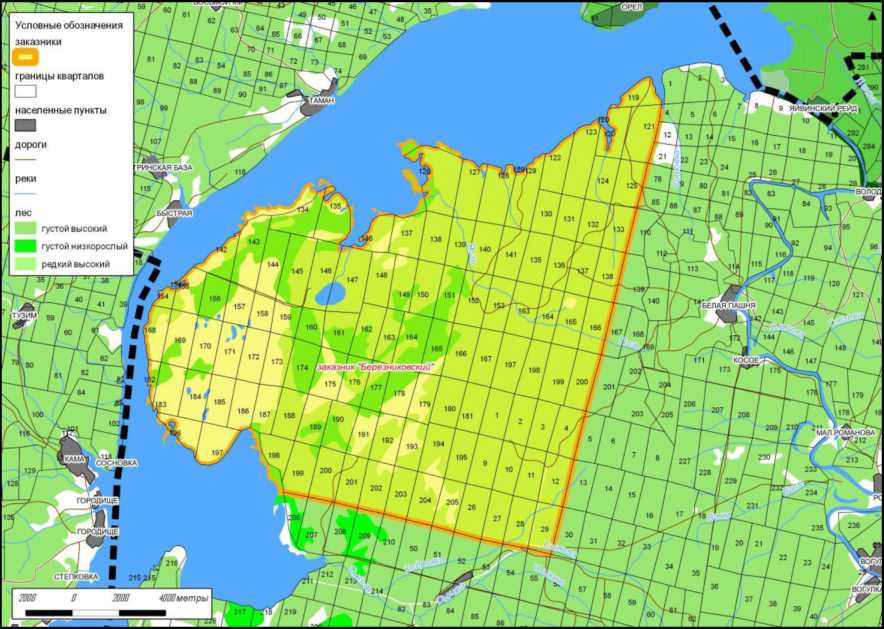 